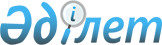 2022-2024 жылдарға арналған аудандық бюджет туралыЖамбыл облысы Т. Рысқұлов аудандық мәслихатының 2021 жылғы 27 желтоқсандағы № 13-4 шешімі. Қазақстан Республикасының Әділет министрлігінде 2021 жылғы 28 желтоқсанда № 26150 болып тіркелді
      Қазақстан Республикасының 2008 жылғы 4 желтоқсандағы Бюджет кодексінің 9 бабына, "Қазақстан Республикасындағы жергілікті мемлекеттік басқару және өзін - өзі басқару туралы" Қазақстан Республикасының 2001 жылғы 23 қаңтардағы Заңының 6 бабына сәйкес Т.Рысқұлов аудандық мәслихаты ШЕШТІ:
      1. 2022-2024 жылдарға арналған аудандық бюджет тиісінше осы шешімге 1, 2 және 3- қосымшаларға сәйкес, оның ішінде 2022 жылға мынадай көлемдерде бекітілсін:
      1) кірістер – 15588429 мың теңге;
      салықтық түсімдер -3690664 мың теңге;
      салықтық емес түсімдер -24251 мың теңге;
      негізгі капиталды сатудан түсетін түсімдер - 17364 мың теңге;
      трансферттер түсімі -11856150 мың теңге;
      2) шығындар - 15820377 мың теңге;
      3) таза бюджеттік кредиттеу -67298 мың теңге;
      бюджеттік кредиттер -128646 мың теңге;
      бюджеттік кредиттерді өтеу -61348 мың теңге;
      4) қаржы активтерімен операциялар бойынша сальдо – 0 мың теңге;
      қаржы активтерін сатып алу - 0 мың теңге;
      мемлекеттің қаржы активтерін сатудан түсетін түсімдер - 0 мың теңге;
      5) бюджет тапшылығы (профициті) - -299246 мың теңге;
      6) бюджет тапшылығын қаржыландыру (профицитін пайдалану) -299246 мың теңге;
      қарыздар түсімі - 128646 мың теңге;
      қарыздарды өтеу - 61348 мың теңге;
      бюджет қаражатының пайдаланылатын қалдықтары - 231948 мың теңге.
      Ескерту. 1-тармақ жаңа редакцияда - Жамбыл облысы Т. Рысқұлов аудандық мәслихатының 06.12.2022 № 29-4 (01.01.2022 бастап қолданысқа енгізіледі) шешімімен.


      2. 2022 жылы облыстық бюджеттен аудандық бюджетке берілетін субвенция мөлшері 8032979 мың теңге сомасында белгіленсін.
      3. Аудандық жергілікті атқарушы органның резерві 19025 мың теңге көлемінде бекітілсін.
      4. 2022 жылға арналған аудандық бюджетте ауылдық округтердің бюжеттеріне аудандық бюджет қаржысы есебінен қарастырылған даму және ағымдағы трансферттердің бөлінуі Т.Рысқұлов ауданы әкімдігінің қаулысы негізінде айқындалады.
      5. Осы шешім 2022 жылдың 1 қаңтарынан бастап қолданысқа енгізіледі. 2022 жылға арналған аудандық бюджет
      Ескерту. 1- қосымша жаңа редакцияда - Жамбыл облысы Т. Рысқұлов аудандық мәслихатының 06.12.2022 № 29-4 (01.01.2022 бастап қолданысқа енгізіледі) шешімімен. 2023 жылға арналған аудандық бюджет 2024 жылға арналған аудандық бюджет
					© 2012. Қазақстан Республикасы Әділет министрлігінің «Қазақстан Республикасының Заңнама және құқықтық ақпарат институты» ШЖҚ РМК
				
      Мәслихат хатшысы 

Е. Абуталипов
Т.Рысқұлов аудандық 
мәслихаттың 2021 жылғы 
27 желтоқсандағы № 13-4
шешіміне 1- қосымша
Санаты
Санаты
Кірістер атауы 
сомасы, мың теңге
Сыныбы
Сыныбы
Сыныбы
сомасы, мың теңге
Ішкі сыныбы
Ішкі сыныбы
сомасы, мың теңге
1
2
3
4
 5
I. КІРІСТЕР
15588429
1
Салықтық түсімдер
3690664
01
Табыс салығы
758668
1
Корпоративтік табыс салығы
80000
2
Жеке табыс салығы
678668
03
Әлеуметтік салық
560932
1
Әлеуметтік салық
560932
04
Меншікке салынатын салықтар
2339414
1
Мүлікке салынатын салықтар
2324488
3
Жер салығы
935
4
Көлік құралдарына салынатын салық
13991
05
Тауарларға, жұмыстарға және қызметтерге салынатын ішкі салықтар
18650
2
Акциздер
5700
3
Табиғи және басқа да ресурстарды пайдаланғаны үшiн түсетiн түсiмдер
6500
4
Кәсіпкерлік және кәсіби қызметті жүргізгені үшін алынатын алымдар
6450
08
Заңдық мәнді іс-әрекеттерді жасағаны және (немесе) оған уәкілеттігі бар мемлекеттік органдар немесе лауазымды адамдар құжаттар бергені үшін алынатын міндетті төлемдер
13000
1
Мемлекеттік баж
13000
2
Салықтық емес түсімдер
24251
01
Мемлекеттік меншіктен түсетін кірістер
10246
1
Мемлекеттік кәсіпорындардың таза кірісі бөлігінің түсімдері
71
5
Мемлекет меншігіндегі мүлікті жалға беруден түсетін кірістер
3761
7
Мемлекеттік бюджеттен берілген кредиттер бойынша сыйақылар
86
9
Мемлекет меншігінен түсетін басқа да кірістер
6328
03
Мемлекеттік бюджеттен қаржыландырылатын мемлекеттік мекемелер ұйымдастыратын мемлекеттік сатып алуды өткізуден түсетін ақшаның түсімі
553
1
Мемлекеттік бюджеттен қаржыландырылатын мемлекеттік мекемелер ұйымдастыратын мемлекеттік сатып алуды өткізуден түсетін ақша түсімдері
553
04
Мемлекеттік бюджеттен қаржыландырылатын, сондай-ақ Қазақстан Республикасы Ұлттық Банкінің бюджетінен (шығыстар сметасынан) ұсталатын және қаржыландырылатын мемлекеттік мекемелер салатын айыппұлдар, өсімпұлдар, санкциялар, өндіріп алулар
2680
1
Мұнай секторы ұйымдарынан түсетін түсімдерді қоспағанда, мемлекеттік бюджеттен қаржыландырылатын, сондай-ақ Қазақстан Республикасы Ұлттық Банкінің бюджетінен (шығыстар сметасынан) ұсталатын және қаржыландырылатын мемлекеттік мекемелер салатын айыппұлдар, өсімпұлдар, санкциялар, өндіріп алулар
2680
06
Өзге де салықтық емес түсімдер
10772
1
Өзге де салықтық емес түсімдер
10772
3
Негізгі капиталды сатудан түсетін түсімдер
17364
03
Жерді және материалдық емес активтерді сату
17364
1
Жерді сату
17364
4
Трансферттердің түсімдері
11856150
02
Мемлекеттік басқарудың жоғары тұрған органдарынан түсетін трансферттер
11856150
2
Облыстық бюджеттен түсетін трансферттер
11856150
Шығыстар атауы
Функционалдық топ
Бюджеттік бағдарламалардың әкімшісі 
Бағдарлама
Функционалдық топ
Бюджеттік бағдарламалардың әкімшісі 
Бағдарлама
Функционалдық топ
Бюджеттік бағдарламалардың әкімшісі 
Бағдарлама
Функционалдық топ
Бюджеттік бағдарламалардың әкімшісі 
Бағдарлама
сомасы, мың теңге
1
2
3
4
 5
II.ШЫҒЫНДАР
15820377
01
Жалпы сипаттағы мемлекеттік қызметтер 
1522935
112
Аудан (облыстық маңызы бар қала) мәслихатының аппараты
43805
001
Аудан (облыстық маңызы бар қала) мәслихатының қызметін қамтамасыз ету жөніндегі қызметтер
43190
003
Мемлекеттік органның күрделі шығыстары
615
122
Аудан (облыстық маңызы бар қала) әкімінің аппараты
189336
001
Аудан (облыстық маңызы бар қала) әкімінің қызметін қамтамасыз ету жөніндегі қызметтер
188238
003
Мемлекеттік органның күрделі шығыстары
1098
452
Ауданның (облыстық маңызы бар қаланың) қаржы бөлімі
1110972
001
Ауданның (облыстық маңызы бар қаланың) бюджетін орындау және коммуналдық меншігін басқару
41425
003
Салық салу мақсатында мүлікті бағалауды жүргізу
1689
010
Жекешелендіру, коммуналдық меншікті басқару, жекешелендіруден кейінгі қызмет және осыған байланысты дауларды реттеу
368
018
Мемлекеттік органның күрделі шығыстары
156
113
Төменгі тұрған бюджеттерге берілетін нысаналы ағымдағы трансферттер есебінен
1067334
453
Ауданның (облыстық маңызы бар қаланың) экономика және бюджеттік жоспарлау бөлімі
32038
001
Экономикалық саясатты, мемлекеттік жоспарлау жүйесін қалыптастыру және дамыту саласындағы мемлекеттік саясатты іске асыру жөніндегі қызметтер
32038
458
Ауданның (облыстық маңызы бар қаланың) тұрғын үй-коммуналдық шаруашылығы, жолаушылар көлігі және автомобиль жолдары бөлімі
122786
001
Жергілікті деңгейде тұрғын үй-коммуналдық шаруашылығы, жолаушылар көлігі және автомобиль жолдары саласындағы мемлекеттік саясатты іске асыру жөніндегі қызметтер
42767
013
Мемлекеттік органның күрделі шығыстары
15000
113
Төменгі тұрған бюджеттерге берілетін нысаналы ағымдағы трансферттер есебінен
65019
494
Ауданның (облыстық маңызы бар қаланың) кәсіпкерлік және өнеркәсіп бөлімі
23998
001
Жергілікті деңгейде кәсіпкерлікті және өнеркәсіпті дамыту саласындағы мемлекеттік саясатты іске асыру жөніндегі қызметтер
23748
003
Мемлекеттік органның күрделі шығыстары
250
02
Қорғаныс
99573
122
Аудан (облыстық маңызы бар қала) әкімінің аппараты
3041
005
Жалпыға бірдей әскери міндетті атқару шеңберіндегі іс-шаралар
3041
122
Аудан (облыстық маңызы бар қала) әкімінің аппараты
96532
006
Аудан (облыстық маңызы бар қала) ауқымындағы төтенше жағдайлардың алдын алу және оларды жою
82157
007
Аудандық (қалалық) ауқымдағы дала өрттерінің, сондай-ақ мемлекеттік өртке қарсы қызмет органдары құрылмаған елді мекендерде өрттердің алдын алу және оларды сөндіру жөніндегі іс-шаралар
14375
03
Қоғамдық тәртіп, қауіпсіздік, құқықтық, сот, қылмыстық-атқару қызметі
115998
458
Ауданның (облыстық маңызы бар қаланың) тұрғын үй-коммуналдық шаруашылығы, жолаушылар көлігі және автомобиль жолдары бөлімі
115998
021
Елді мекендерде жол қозғалысы қауіпсіздігін қамтамасыз ету
115998
06
Әлеуметтік көмек және әлеуметтік қамсыздандыру
1519191
451
Ауданның (облыстық маңызы бар қаланың) жұмыспен қамту және әлеуметтік бағдарламалар бөлімі
353045
005
Мемлекеттік атаулы әлеуметтік көмек
353045
451
Ауданның (облыстық маңызы бар қаланың) жұмыспен қамту және әлеуметтік бағдарламалар бөлімі
960283
002
Жұмыспен қамту бағдарламасы
678538
004
Ауылдық жерлерде тұратын денсаулық сақтау, білім беру, әлеуметтік қамтамасыз ету, мәдениет, спорт және ветеринар мамандарына отын сатып алуға Қазақстан Республикасының заңнамасына сәйкес әлеуметтік көмек көрсету
45690
006
Тұрғын үйге көмек көрсету
3328
007
Жергілікті өкілетті органдардың шешімі бойынша мұқтаж азаматтардың жекелеген топтарына әлеуметтік көмек 
45367
010
Үйден тәрбиеленіп оқытылатын мүгедек балаларды материалдық қамтамасыз ету
3717
014
Мұқтаж азаматтарға үйде әлеуметтiк көмек көрсету
69200
017
Оңалтудың жеке бағдарламасына сәйкес мұқтаж мүгедектерді протездік-ортопедиялық көмек, сурдотехникалық құралдар, тифлотехникалық құралдар, санаторий-курорттық емделу, міндетті гигиеналық құралдармен қамтамасыз ету, арнаулы жүріп-тұру құралдары, қозғалуға қиындығы бар бірінші топтағы мүгедектерге жеке көмекшінің және есту бойынша мүгедектерге қолмен көрсететін тіл маманының қызметтері мен қамтамасыз ету
17360
023
Жұмыспен қамту орталықтарының қызметін қамтамасыз ету
97083
451
Ауданның (облыстық маңызы бар қаланың) жұмыспен қамту және әлеуметтік бағдарламалар бөлімі
205863
001
Жергілікті деңгейде халық үшін әлеуметтік бағдарламаларды жұмыспен қамтуды қамтамасыз етуді іске асыру саласындағы мемлекеттік саясатты іске асыру жөніндегі қызметтер
66018
011
Жәрдемақыларды және басқа да әлеуметтік төлемдерді есептеу, төлеу мен жеткізу бойынша қызметтерге ақы төлеу
0
021
Мемлекеттік органның күрделі шығыстары
1280
050
Қазақстан Республикасында мүгедектердің құқықтарын қамтамасыз етуге және өмір сүру сапасын жақсарту
71424
054
Үкіметтік емес ұйымдарда мемлекеттік әлеуметтік тапсырысты орналастыру
57382
067
Ведомстволық бағыныстағы мемлекеттік мекемелер мен ұйымдардың күрделі шығыстары
1353
113
Төменгі тұрған бюджеттерге берілетін нысаналы ағымдағы трансферттер есебінен
8406
07
Тұрғын үй-коммуналдық шаруашылық
 1757629
458
Ауданның (облыстық маңызы бар қаланың) тұрғын үй-коммуналдық шаруашылығы, жолаушылар көлігі және автомобиль жолдары бөлімі
1282268
012
Сумен жабдықтау және су бұру жүйесінің жұмыс істеуі
20000
027
Ауданның (облыстық маңызы бар қаланың) коммуналдық меншігіндегі газ жүйелерін қолдануды ұйымдастыру
30000
029
Сумен жабдықтау және су бұру жүйелерін дамыту
1232268
466
Ауданның (облыстық маңызы бар қаланың) сәулет, қала құрылысы және құрылыс бөлімі
434164
003
Коммуналдық тұрғын үй қорының тұрғын үйін жобалау және (немесе) салу, реконструкциялау
282750
004
Инженерлік-коммуникациялық инфрақұрылымды жобалау, дамыту және (немесе) жайластыру
151414
458
Ауданның (облыстық маңызы бар қаланың) тұрғын үй-коммуналдық шаруашылығы, жолаушылар көлігі және автомобиль жолдары бөлімі
41197
015
Елді мекендердегі көшелерді жарықтандыру
8141
016
Елдi мекендердiң санитариясын қамтамасыз ету
531
018
Елді мекендерді абаттандыру және көгалдандыру
32525
08
Мәдениет, спорт, туризм және ақпараттық кеңістік
725801
455
Ауданның (облыстық маңызы бар қаланың) мәдениет және тілдерді дамыту бөлімі
311681
003
Мәдени-демалыс жұмысын қолдау
311681
466
Ауданның (облыстық маңызы бар қаланың) сәулет, қала құрылысы және құрылыс бөлімі
1200
011
Мәдениет объектілерін дамыту
1200
465
Ауданның (облыстық маңызы бар қаланың) дене шынықтыру және спорт бөлімі 
117157
001
Жергілікті деңгейде дене шынықтыру және спорт саласындағы мемлекеттік саясатты іске асыру жөніндегі қызметтер
16734
006
Ауданның (облыстық маңызы бар қаланың) деңгейдегі спорттық жарыстар
85163
007
Әртүрлi спорт түрлерi бойынша аудан (облыстық маңызы бар қала) құрама командаларының мүшелерiн дайындау және олардың облыстық спорт жарыстарына қатысуы
15041
032
Ведомстволық бағыныстағы мемлекеттік мекемелер мен ұйымдардың күрделі шығыстары
219
466
Ауданның (облыстық маңызы бар қаланың) сәулет, қала құрылысы және құрылыс бөлімі
0
008
Спорт объектілерін дамыту
0
455
Ауданның (облыстық маңызы бар қаланың) мәдениет және тілдерді дамыту бөлімі
144504
006
Аудандық (қалалық) кітапханалардың жұмыс істеуі
143443
007
Мемлекеттiк тiлдi және Қазақстан халқының басқа да тiлдерін дамыту
1061
456
Ауданның (облыстық маңызы бар қаланың) ішкі саясат бөлімі
39018
002
Мемлекеттік ақпараттық саясат жүргізу жөніндегі қызметтер
39018
455
Ауданның (облыстық маңызы бар қаланың) мәдениет және тілдерді дамыту бөлімі
26760
001
Жергілікті деңгейде тілдерді және мәдениетті дамыту саласындағы мемлекеттік саясатты іске асыру жөніндегі қызметтер
17906
032
Ведомстволық бағыныстағы мемлекеттік мекемелер мен ұйымдардың күрделі шығыстары
8854
456
Ауданның (облыстық маңызы бар қаланың) ішкі саясат бөлімі
85481
001
Жергілікті деңгейде ақпарат, мемлекеттілікті нығайту және азаматтардың әлеуметтік сенімділігін қалыптастыру саласында мемлекеттік саясатты іске асыру жөніндегі қызметтер
38800
003
Жастар саясаты саласында іс-шараларды іске асыру
46681
10
Ауыл, су, орман, балық шаруашылығы, ерекше қорғалатын табиғи аумақтар, қоршаған ортаны және жануарлар дүниесін қорғау, жер қатынастары
95820
462
Ауданның (облыстық маңызы бар қаланың) ауыл шаруашылығы бөлімі
37310
001
Жергілікте деңгейде ауыл шаруашылығы саласындағы мемлекеттік саясатты іске асыру жөніндегі қызметтер
33910
006
Мемлекеттік органның күрделі шығыстары
3400
466
Ауданның (облыстық маңызы бар қаланың) сәулет, қала құрылысы және құрылыс бөлімі
5415
010
Ауылшаруашылығы объектілерінің дамыту
5415
463
Ауданның (облыстық маңызы бар қаланың) аумағында жер қатынастары бөлімі
25328
001
Ауданның (облыстық маңызы бар қаланың) аумағында жер қатынастарын реттеу саласындағы мемлекеттік саясатты іске асыру жөніндегі қызметтер
24291
004
Ауданның облыстық маңызы бар, аудандық маңызы бар қалалардың, кеңттердің, ауылдардың ауылдық округтердің шекарасын белгілеу кезеңінде жүргізілетін жерге орналастыру
0
006
Ауданның облыстық маңызы бар, аудандық маңызы бар қалалардың, кеңттердің, ауылдардың ауылдық округтердің шекарасын белгілеу кезеңінде жүргізілетін жерге орналастыру
1037
453
Экономика және бюджеттік жоспарлау бөлімі
27767
099
Мамандардың әлеуметтік көмек көрсетуі жөніндегі шараларды іске асыру
27767
458
Ауданның (облыстық маңызы бар қаланың) тұрғын үй-коммуналдық шаруашылығы, жолаушылар көлігі және автомобиль жолдары бөлімі
0
057
Үй жануарларына арналған баспаналарды, уақытша ұстау пункттерін ұстау
0
11
Өнеркәсіп, сәулет, қала құрылысы және құрылыс қызметі
153056
466
Ауданның (облыстық маңызы бар қаланың) сәулет, қала құрылысы және құрылыс бөлімі
153056
001
Құрылыс, облыс қалаларының, аудандарының және елді мекендерінің сәулеттік бейнесін жақсарту саласындағы мемлекеттік саясатты іске асыру және ауданның (облыстық маңызы бар қаланың) аумағын оңтайлы және тиімді қала құрылыстық игеруді қамтамасыз ету жөніндегі қызметтер
45056
015
Мемлекеттік органның күрделі шығыстары
108000
12
Көлік және коммуникация
228876
458
Ауданның (облыстық маңызы бар қаланың) тұрғын үй-коммуналдық шаруашылығы, жолаушылар көлігі және автомобиль жолдары бөлімі
228876
023
Автомобиль жолдарының жұмыс істеуін қамтамасыз ету
37859
045
Аудандық маңызы бар автомобиль жолдарын және елді-мекендердің көшелерін күрделі және орташа жөндеу
191017
13
 Басқалар 
956216
458
Ауданның (облыстық маңызы бар қаланың) тұрғын үй-коммуналдық шаруашылығы, жолаушылар көлігі және автомобиль жолдары бөлімі
18444
055
"Бизнестің жол картасы-2025" бизнесті қолдау мен дамытудың бірыңғай бағдарламасы шеңберінде индустриялық инфрақұрылымды дамыту
18444
452
Ауданның (облыстық маңызы бар қаланың) қаржы бөлімі
2186
012
Ауданның (облыстық маңызы бар қаланың) жергілікті атқарушы органының резерві
2186
458
Ауданның (облыстық маңызы бар қаланың) тұрғын үй-коммуналдық шаруашылығы, жолаушылар көлігі және автомобиль жолдары бөлімі
263824
062
"Ауыл-Ел бесігі" жобасы шеңберінде ауылдық елді мекендердегі әлеуметтік және инженерлік инфрақұрылым бойынша іс-шараларды іске асыру
263824
466
Ауданның (облыстық маңызы бар қаланың) тұрғын үй-коммуналдық шаруашылығы, жолаушылар көлігі және автомобиль жолдары бөлімі
671762
079
"Ауыл-Ел бесігі" жобасы шеңберінде ауылдық елді мекендердегі әлеуметтік және инженерлік инфрақұрылымдарды дамыту
671762
14
Борышқа қызмет көрсету
86
452
Ауданның (облыстық маңызы бар қаланың) қаржы бөлімі
86
013
Жергілікті атқарушы органдардың облыстық бюджеттен қарыздар бойынша сыйақылар мен өзге де төлемдерді төлеу бойынша борышына қызмет көрсету
86
15
Трансферттер
8645196
452
Ауданның (облыстық маңызы бар қаланың) қаржы бөлімі
8645196
006
Пайдаланылмаған (толық пайдаланылмаған) нысаналы трансферттерді қайтару
1
024
Заңнаманы өзгертуге байланысты жоғары тұрған бюджеттің шығындарын өтеуге төменгі тұрған бюджеттен ағымдағы нысаналы трансферттер
8445788
054
Қазақстан Республикасының Ұлттық қорынан берілетін нысаналы трансферт есебінен республикалық бюджеттен бөлінген пайдаланылмаған (түгел пайдаланылмаған) нысаналы трансферттердің сомасын қайтару
199407
IІІ.Таза бюджетті кредиттеу
67298
5
Бюджеттік кредиттер
128646
10
Ауыл, су, орман, балық шаруашылығы, ерекше қорғалатын табиғи аумақтар, қоршаған ортаны және жануарлар дүниесін қорғау, жер қатынастары
128646
453
Ауданның (облыстық маңызы бар қаланың) экономика және бюджеттік жоспарлау бөлімі
128646
006
Мамандарды әлеуметтік қолдау шараларын іске асыруға берілетін бюджеттік кредиттер
128646
Санаты
Санаты
Атауы
сомасы, мың теңге
Сыныбы  
Сыныбы  
Сыныбы  
сомасы, мың теңге
Ішкі сыныбы
Ішкі сыныбы
сомасы, мың теңге
1
2
3
4
5
5
Бюджеттік кредиттерді өтеу
61348
01
Бюджеттік кредиттерді өтеу
61348
1
Мемлекеттік бюджеттен берілген бюджеттік кредиттерді өтеу
61348
Фукционалдық топ Атауы
Фукционалдық топ Атауы
Фукционалдық топ Атауы
Фукционалдық топ Атауы
сомасы, мың теңге
Бюджеттік бағдарламалардың әкімшісі
Бюджеттік бағдарламалардың әкімшісі
Бюджеттік бағдарламалардың әкімшісі
сомасы, мың теңге
Бағдарлама
Бағдарлама
сомасы, мың теңге
1
2
3
4
5
ІV.Қаржы активтерімен операциялар бойынша сальдо
0
Қаржы активтерін сатып алу
0
Санаты
Санаты
Атауы
сомасы, мың теңге
Сыныбы  
Сыныбы  
Сыныбы  
сомасы, мың теңге
Ішкі сыныбы
Ішкі сыныбы
сомасы, мың теңге
1
2
3
4
5
6
Мемлекеттік қаржы активтерін сатудан түсетін түсімдер
0
01
Мемлекеттік қаржы активтерін сатудан түсетін түсімдер
0
1
Қаржы активтерін ел ішінде сатудан түсетін түсімдер
0
Фукционалдық топ Атауы
Фукционалдық топ Атауы
Фукционалдық топ Атауы
Фукционалдық топ Атауы
сомасы, мың теңге
Бюджеттік бағдарламалардың әкімшісі
Бюджеттік бағдарламалардың әкімшісі
Бюджеттік бағдарламалардың әкімшісі
сомасы, мың теңге
Бағдарлама
Бағдарлама
сомасы, мың теңге
1
2
3
4
5
V.Бюджет тапшылығы (профициті)
-299246
VI.Бюджет тапшылығын қаржыландыру (профицитін пайдалану)
299246
Санаты
Санаты
Атауы
сомасы, мың теңге
Сыныбы 
Сыныбы 
Ішкі сыныбы
Ішкі сыныбы
1
2
3
4
5
7
Қарыздар түсімі
128646
01
Мемлекеттік ішкі қарыздар
128646
2
Қарыз алу келісім-шарттары
128646
Фукционалдық топ Атауы
Фукционалдық топ Атауы
Фукционалдық топ Атауы
Фукционалдық топ Атауы
сомасы, мың теңге
Бюджеттік бағдарламалардың әкімшісі
Бюджеттік бағдарламалардың әкімшісі
Бюджеттік бағдарламалардың әкімшісі
сомасы, мың теңге
Бағдарлама
Бағдарлама
сомасы, мың теңге
1
2
3
4
5
Қарыздарды өтеу
61348
16
Қарыздарды өтеу
61348
452
Ауданның (облыстық маңызы бар қаланың) қаржы бөлімі
61348
008
Жергілікті атқарушы органның жоғары тұрған бюджет алдындағы борышын өтеу
61348
8
Бюджет қаражатының пайдаланылатын қалдықтары
231948
01
Бюджет қаражаты қалдықтары
231948
1
Бюджет қаражатының бос қалдықтары
231948Т.Рысқұлов аудандық 
мәслихаттың 2021 жылғы 
27 желтоқсандағы №13-4 
шешіміне 2 қосымша
Санаты
Санаты
Кірістер атауы 
сомасы, мың теңге
Сыныбы
Сыныбы
Сыныбы
сомасы, мың теңге
Ішкі сыныбы
Ішкі сыныбы
сомасы, мың теңге
1
2
3
4
I. КІРІСТЕР
14954820
1
Салықтық түсімдер
3593612
01
Табыс салығы
679523
1
Корпоративтік табыс салығы
81600
2
Жеке табыс салығы
597923
03
Әлеуметтік салық
530400
1
Әлеуметтік салық
530400
04
Меншікке салынатын салықтар
2353140
1
Мүлікке салынатын салықтар
2346000
4
Көлік құралдарына салынатын салық
7140
05
Тауарларға, жұмыстарға және қызметтерге салынатын ішкі салықтар
19329
2
Акциздер
5610
3
Табиғи және басқа да ресурстарды пайдаланғаны үшiн түсетiн түсiмдер
6630
4
Кәсіпкерлік және кәсіби қызметті жүргізгені үшін алынатын алымдар
7089
08
Заңдық мәнді іс-әрекеттерді жасағаны және (немесе) оған уәкілеттігі бар мемлекеттік органдар немесе лауазымды адамдар құжаттар бергені үшін алынатын міндетті төлемдер
11220
1
Мемлекеттік баж
11220
2
Салықтық емес түсімдер
5684
01
Мемлекеттік меншіктен түсетін кірістер
1558
1
Мемлекеттік кәсіпорындардың таза кірісі бөлігінің түсімдері
117
5
Мемлекет меншігіндегі мүлікті жалға беруден түсетін кірістер
1422
9
Мемлекет меншігінен түсетін басқа да кірістер
19
03
Мемлекеттік бюджеттен қаржыландырылатын мемлекеттік мекемелер ұйымдастыратын мемлекеттік сатып алуды өткізуден түсетін ақшаның түсімі
729
1
Мемлекеттік бюджеттен қаржыландырылатын мемлекеттік мекемелер ұйымдастыратын мемлекеттік сатып алуды өткізуден түсетін ақша түсімдері
729
04
Мемлекеттік бюджеттен қаржыландырылатын, сондай-ақ Қазақстан Республикасы Ұлттық Банкінің бюджетінен (шығыстар сметасынан) ұсталатын және қаржыландырылатын мемлекеттік мекемелер салатын айыппұлдар, өсімпұлдар, санкциялар, өндіріп алулар
592
1
Мұнай секторы ұйымдарынан түсетін түсімдерді қоспағанда, мемлекеттік бюджеттен қаржыландырылатын, сондай-ақ Қазақстан Республикасы Ұлттық Банкінің бюджетінен (шығыстар сметасынан) ұсталатын және қаржыландырылатын мемлекеттік мекемелер салатын айыппұлдар, өсімпұлдар, санкциялар, өндіріп алулар
592
06
Өзге де салықтық емес түсімдер
2805
1
Өзге де салықтық емес түсімдер
2805
3
Негізгі капиталды сатудан түсетін түсімдер
2040
03
Жерді және материалдық емес активтерді сату
2040
1
Жерді сату
2040
4
Трансферттердің түсімдері
11353484
02
Мемлекеттік басқарудың жоғары тұрған органдарынан түсетін трансферттер
11353484
2
Облыстық бюджеттен түсетін трансферттер
11353484
Шығыстар атауы
 сомасы, мың теңге
Функционалдық топ
Функционалдық топ
Функционалдық топ
Функционалдық топ
 сомасы, мың теңге
Бюджеттік бағдарламалардың әкімшісі 
Бюджеттік бағдарламалардың әкімшісі 
Бюджеттік бағдарламалардың әкімшісі 
Бюджеттік бағдарламалардың әкімшісі 
Бағдарлама
Бағдарлама
Бағдарлама
Бағдарлама
1
2
3
4
II.ШЫҒЫНДАР
14954820
01
Жалпы сипаттағы мемлекеттік қызметтер 
1267419
112
Аудан (облыстық маңызы бар қала) мәслихатының аппараты
40303
001
Аудан (облыстық маңызы бар қала) мәслихатының қызметін қамтамасыз ету жөніндегі қызметтер
39609
003
Мемлекеттік органның күрделі шығыстары
694
122
Аудан (облыстық маңызы бар қала) әкімінің аппараты
214539
001
Аудан (облыстық маңызы бар қала) әкімінің қызметін қамтамасыз ету жөніндегі қызметтер
214539
452
Ауданның (облыстық маңызы бар қаланың) қаржы бөлімі
917627
001
Ауданның (облыстық маңызы бар қаланың) бюджетін орындау және коммуналдық меншігін басқару
49593
003
Салық салу мақсатында мүлікті бағалауды жүргізу
1723
010
Жекешелендіру, коммуналдық меншікті басқару, жекешелендіруден кейінгі қызмет және осыған байланысты дауларды реттеу
1314
113
Төменгі тұрған бюджеттерге берілетін нысаналы ағымдағы трансферттер есебінен
864997
453
Ауданның (облыстық маңызы бар қаланың) экономика және бюджеттік жоспарлау бөлімі
33969
001
Экономикалық саясатты, мемлекеттік жоспарлау жүйесін қалыптастыру және дамыту саласындағы мемлекеттік саясатты іске асыру жөніндегі қызметтер
33969
458
Ауданның (облыстық маңызы бар қаланың) тұрғын үй-коммуналдық шаруашылығы, жолаушылар көлігі және автомобиль жолдары бөлімі
40322
001
Жергілікті деңгейде тұрғын үй-коммуналдық шаруашылығы, жолаушылар көлігі және автомобиль жолдары саласындағы мемлекеттік саясатты іске асыру жөніндегі қызметтер
40322
494
Ауданның (облыстық маңызы бар қаланың) кәсіпкерлік және өнеркәсіп бөлімі
20659
001
Жергілікті деңгейде кәсіпкерлікті және өнеркәсіпті дамыту саласындағы мемлекеттік саясатты іске асыру жөніндегі қызметтер
20659
02
Қорғаныс
98715
122
Аудан (облыстық маңызы бар қала) әкімінің аппараты
2817
005
Жалпыға бірдей әскери міндетті атқару шеңберіндегі іс-шаралар
2817
122
Аудан (облыстық маңызы бар қала) әкімінің аппараты
95898
006
Аудан (облыстық маңызы бар қала) ауқымындағы төтенше жағдайлардың алдын алу және оларды жою
85476
007
Аудандық (қалалық) ауқымдағы дала өрттерінің, сондай-ақ мемлекеттік өртке қарсы қызмет органдары құрылмаған елді мекендерде өрттердің алдын алу және оларды сөндіру жөніндегі іс-шаралар
10422
03
Қоғамдық тәртіп, қауіпсіздік, құқықтық, сот, қылмыстық-атқару қызметі
122638
458
Ауданның (облыстық маңызы бар қаланың) тұрғын үй-коммуналдық шаруашылығы, жолаушылар көлігі және автомобиль жолдары бөлімі
122638
021
Елді мекендерде жол қозғалысы қауіпсіздігін қамтамасыз ету
122638
06
Әлеуметтік көмек және әлеуметтік қамсыздандыру
1463214
451
Ауданның (облыстық маңызы бар қаланың) жұмыспен қамту және әлеуметтік бағдарламалар бөлімі
493830
005
Мемлекеттік атаулы әлеуметтік көмек
493830
451
Ауданның (облыстық маңызы бар қаланың) жұмыспен қамту және әлеуметтік бағдарламалар бөлімі
779243
002
Жұмыспен қамту бағдарламасы
475291
004
Ауылдық жерлерде тұратын денсаулық сақтау, білім беру, әлеуметтік қамтамасыз ету, мәдениет, спорт және ветеринар мамандарына отын сатып алуға Қазақстан Республикасының заңнамасына сәйкес әлеуметтік көмек көрсету
43740
006
Тұрғын үйге көмек көрсету
2040
007
Жергілікті өкілетті органдардың шешімі бойынша мұқтаж азаматтардың жекелеген топтарына әлеуметтік көмек 
38114
010
Үйден тәрбиеленіп оқытылатын мүгедек балаларды материалдық қамтамасыз ету
4218
014
Мұқтаж азаматтарға үйде әлеуметтiк көмек көрсету
76918
017
Оңалтудың жеке бағдарламасына сәйкес мұқтаж мүгедектерді протездік-ортопедиялық көмек, сурдотехникалық құралдар, тифлотехникалық құралдар, санаторий-курорттық емделу, міндетті гигиеналық құралдармен қамтамасыз ету, арнаулы жүріп-тұру құралдары, қозғалуға қиындығы бар бірінші топтағы мүгедектерге жеке көмекшінің және есту бойынша мүгедектерге қолмен көрсететін тіл маманының қызметтері мен қамтамасыз ету
16687
023
Жұмыспен қамту орталықтарының қызметін қамтамасыз ету
122235
451
Ауданның (облыстық маңызы бар қаланың) жұмыспен қамту және әлеуметтік бағдарламалар бөлімі
190140
001
Жергілікті деңгейде халық үшін әлеуметтік бағдарламаларды жұмыспен қамтуды қамтамасыз етуді іске асыру саласындағы мемлекеттік саясатты іске асыру жөніндегі қызметтер
66152
011
Жәрдемақыларды және басқа да әлеуметтік төлемдерді есептеу, төлеу мен жеткізу бойынша қызметтерге ақы төлеу
4080
050
Қазақстан Республикасында мүгедектердің құқықтарын қамтамасыз етуге және өмір сүру сапасын жақсарту
50712
054
Үкіметтік емес ұйымдарда мемлекеттік әлеуметтік тапсырысты орналастыру
58665
067
Ведомстволық бағыныстағы мемлекеттік мекемелер мен ұйымдардың күрделі шығыстары
258
113
Төменгі тұрған бюджеттерге берілетін нысаналы ағымдағы трансферттер есебінен
10273
07
Тұрғын үй-коммуналдық шаруашылық
1960134
458
Ауданның (облыстық маңызы бар қаланың) тұрғын үй-коммуналдық шаруашылығы, жолаушылар көлігі және автомобиль жолдары бөлімі
1446790
029
Сумен жабдықтау және су бұру жүйелерін дамыту
1446790
466
Ауданның (облыстық маңызы бар қаланың) сәулет, қала құрылысы және құрылыс бөлімі
468767
003
Коммуналдық тұрғын үй қорының тұрғын үйін жобалау және (немесе) салу, реконструкциялау
392948
004
Инженерлік-коммуникациялық инфрақұрылымды жобалау, дамыту және (немесе) жайластыру
75819
458
Ауданның (облыстық маңызы бар қаланың) тұрғын үй-коммуналдық шаруашылығы, жолаушылар көлігі және автомобиль жолдары бөлімі
44577
015
Елді мекендердегі көшелерді жарықтандыру
8304
016
Елдi мекендердiң санитариясын қамтамасыз ету
573
018
Елді мекендерді абаттандыру және көгалдандыру
35700
08
Мәдениет, спорт, туризм және ақпараттық кеңістік
686905
455
Ауданның (облыстық маңызы бар қаланың) мәдениет және тілдерді дамыту бөлімі
292685
003
Мәдени-демалыс жұмысын қолдау
292685
466
Ауданның (облыстық маңызы бар қаланың) сәулет, қала құрылысы және құрылыс бөлімі
3060
011
Мәдениет объектілерін дамыту
3060
465
Ауданның (облыстық маңызы бар қаланың) дене шынықтыру және спорт бөлімі 
90807
001
Жергілікті деңгейде дене шынықтыру және спорт саласындағы мемлекеттік саясатты іске асыру жөніндегі қызметтер
17472
006
Ауданның (облыстық маңызы бар қаланың) деңгейдегі спорттық жарыстар
59812
007
Әртүрлi спорт түрлерi бойынша аудан (облыстық маңызы бар қала) құрама командаларының мүшелерiн дайындау және олардың облыстық спорт жарыстарына қатысуы
13523
466
Ауданның (облыстық маңызы бар қаланың) сәулет, қала құрылысы және құрылыс бөлімі
1428
008
Спорт объектілерін дамыту
1428
455
Ауданның (облыстық маңызы бар қаланың) мәдениет және тілдерді дамыту бөлімі
138304
006
Аудандық (қалалық) кітапханалардың жұмыс істеуі
137222
007
Мемлекеттiк тiлдi және Қазақстан халқының басқа да тiлдерін дамыту
1082
456
Ауданның (облыстық маңызы бар қаланың) ішкі саясат бөлімі
44666
002
Мемлекеттік ақпараттық саясат жүргізу жөніндегі қызметтер
44666
455
Ауданның (облыстық маңызы бар қаланың) мәдениет және тілдерді дамыту бөлімі
30062
001
Жергілікті деңгейде тілдерді және мәдениетті дамыту саласындағы мемлекеттік саясатты іске асыру жөніндегі қызметтер
19250
032
Ведомстволық бағыныстағы мемлекеттік мекемелер мен ұйымдардың күрделі шығыстары
10812
456
Ауданның (облыстық маңызы бар қаланың) ішкі саясат бөлімі
85893
001
Жергілікті деңгейде ақпарат, мемлекеттілікті нығайту және азаматтардың әлеуметтік сенімділігін қалыптастыру саласында мемлекеттік саясатты іске асыру жөніндегі қызметтер
42660
003
Жастар саясаты саласында іс-шараларды іске асыру
43233
10
Ауыл, су, орман, балық шаруашылығы, ерекше қорғалатын табиғи аумақтар, қоршаған ортаны және жануарлар дүниесін қорғау, жер қатынастары
96008
462
Ауданның (облыстық маңызы бар қаланың) ауыл шаруашылығы бөлімі
33641
001
Жергілікте деңгейде ауыл шаруашылығы саласындағы мемлекеттік саясатты іске асыру жөніндегі қызметтер
33233
006
Мемлекеттік органның күрделі шығыстары
408
466
Ауданның (облыстық маңызы бар қаланың) сәулет, қала құрылысы және құрылыс бөлімі
8175
010
Ауылшаруашылығы объектілерінің дамыту
8175
463
Ауданның (облыстық маңызы бар қаланың) аумағында жер қатынастары бөлімі
34285
001
Ауданның (облыстық маңызы бар қаланың) аумағында жер қатынастарын реттеу саласындағы мемлекеттік саясатты іске асыру жөніндегі қызметтер
29695
004
Ауданның облыстық маңызы бар, аудандық маңызы бар қалалардың, кеңттердің, ауылдардың ауылдық округтердің шекарасын белгілеу кезеңінде жүргізілетін жерге орналастыру
2040
006
Ауданның облыстық маңызы бар, аудандық маңызы бар қалалардың, кеңттердің, ауылдардың ауылдық округтердің шекарасын белгілеу кезеңінде жүргізілетін жерге орналастыру
2550
453
Экономика және бюджеттік жоспарлау бөлімі
19907
099
Мамандардың әлеуметтік көмек көрсетуі жөніндегі шараларды іске асыру
19907
11
Өнеркәсіп, сәулет, қала құрылысы және құрылыс қызметі
27072
466
Ауданның (облыстық маңызы бар қаланың) сәулет, қала құрылысы және құрылыс бөлімі
27072
001
Құрылыс, облыс қалаларының, аудандарының және елді мекендерінің сәулеттік бейнесін жақсарту саласындағы мемлекеттік саясатты іске асыру және ауданның (облыстық маңызы бар қаланың) аумағын оңтайлы және тиімді қала құрылыстық игеруді қамтамасыз ету жөніндегі қызметтер
27072
12
Көлік және коммуникация
287970
458
Ауданның (облыстық маңызы бар қаланың) тұрғын үй-коммуналдық шаруашылығы, жолаушылар көлігі және автомобиль жолдары бөлімі
287970
023
Автомобиль жолдарының жұмыс істеуін қамтамасыз ету
5100
045
Аудандық маңызы бар автомобиль жолдарын және елді-мекендердің көшелерін күрделі және орташа жөндеу
282870
13
 Басқалар 
330041
458
Ауданның (облыстық маңызы бар қаланың) тұрғын үй-коммуналдық шаруашылығы, жолаушылар көлігі және автомобиль жолдары бөлімі
59437
055
"Бизнестің жол картасы-2025" бизнесті қолдау мен дамытудың бірыңғай бағдарламасы шеңберінде индустриялық инфрақұрылымды дамыту
59437
452
Ауданның (облыстық маңызы бар қаланың) қаржы бөлімі
19406
012
Ауданның (облыстық маңызы бар қаланың) жергілікті атқарушы органының резерві
19406
458
Ауданның (облыстық маңызы бар қаланың) тұрғын үй-коммуналдық шаруашылығы, жолаушылар көлігі және автомобиль жолдары бөлімі
251198
062
"Ауыл-Ел бесігі" жобасы шеңберінде ауылдық елді мекендердегі әлеуметтік және инженерлік инфрақұрылым бойынша іс-шараларды іске асыру
251198
15
Трансферттер
8614704
452
Ауданның (облыстық маңызы бар қаланың) қаржы бөлімі
8614704
024
Заңнаманы өзгертуге байланысты жоғары тұрған бюджеттің шығындарын өтеуге төменгі тұрған бюджеттен ағымдағы нысаналы трансферттер
8614704
IІІ.Таза бюджетті кредиттеу
91303
5
Бюджеттік кредиттер
149964
10
Ауыл, су, орман, балық шаруашылығы, ерекше қорғалатын табиғи аумақтар, қоршаған ортаны және жануарлар дүниесін қорғау, жер қатынастары
149964
453
Ауданның (облыстық маңызы бар қаланың) экономика және бюджеттік жоспарлау бөлімі
149964
006
Мамандарды әлеуметтік қолдау шараларын іске асыруға берілетін бюджеттік кредиттер
149964
Санаты
Санаты
Атауы
сомасы, мың теңге
Сыныбы 
Сыныбы 
Сыныбы 
сомасы, мың теңге
Ішкі сыныбы
Ішкі сыныбы
сомасы, мың теңге
1
2
3
4
5
5
Бюджеттік кредиттерді өтеу
58661
01
Бюджеттік кредиттерді өтеу
58661
1
Мемлекеттік бюджеттен берілген бюджеттік кредиттерді өтеу
58661
Фукционалдық топ Атауы
Фукционалдық топ Атауы
Фукционалдық топ Атауы
Фукционалдық топ Атауы
сомасы, мың теңге
Бюджеттік бағдарламалардың әкімшісі
Бюджеттік бағдарламалардың әкімшісі
Бюджеттік бағдарламалардың әкімшісі
сомасы, мың теңге
Бағдарлама
Бағдарлама
сомасы, мың теңге
1
2
3
4
5
ІV.Қаржы активтерімен операциялар бойынша сальдо
0
Қаржы активтерін сатып алу
0
Санаты
Санаты
Атауы
сомасы, мың теңге
Сыныбы 
Сыныбы 
сомасы, мың теңге
Ішкі сыныбы
Ішкі сыныбы
сомасы, мың теңге
1
2
3
4
5
6
Мемлекеттік қаржы активтерін сатудан түсетін түсімдер
0
01
Мемлекеттік қаржы активтерін сатудан түсетін түсімдер
0
1
Қаржы активтерін ел ішінде сатудан түсетін түсімдер
0
Фукционалдық топ Атауы
Фукционалдық топ Атауы
Фукционалдық топ Атауы
Фукционалдық топ Атауы
сомасы, мың теңге
Бюджеттік бағдарламалардың әкімшісі
Бюджеттік бағдарламалардың әкімшісі
Бюджеттік бағдарламалардың әкімшісі
сомасы, мың теңге
Бағдарлама
Бағдарлама
сомасы, мың теңге
1
2
3
4
5
V.Бюджет тапшылығы (профициті)
-91303
VI.Бюджет тапшылығын қаржыландыру (профицитін пайдалану)
91303
Санаты Атауы
Санаты Атауы
Санаты Атауы
Санаты Атауы
сомасы, мың теңге 
Сыныбы 
Сыныбы 
Сыныбы 
сомасы, мың теңге 
Ішкі сыныбы
Ішкі сыныбы
1
2
3
4
5
7
Қарыздар түсімі
149964
01
Мемлекеттік ішкі қарыздар
149964
2
Қарыз алу келісім-шарттары
149964
Фукционалдық топ Атауы
Фукционалдық топ Атауы
Фукционалдық топ Атауы
Фукционалдық топ Атауы
сомасы, мың теңге
Бюджеттік бағдарламалардың әкімшісі
Бюджеттік бағдарламалардың әкімшісі
Бюджеттік бағдарламалардың әкімшісі
сомасы, мың теңге
Бағдарлама
Бағдарлама
сомасы, мың теңге
1
2
3
4
5
Қарыздарды өтеу
58661
16
Қарыздарды өтеу
58661
452
Ауданның (облыстық маңызы бар қаланың) қаржы бөлімі
58661
008
Жергілікті атқарушы органның жоғары тұрған бюджет алдындағы борышын өтеу
58661
8
Бюджет қаражатының пайдаланылатын қалдықтары
0
01
Бюджет қаражаты қалдықтары
0
1
Бюджет қаражатының бос қалдықтары
0
Бюджет қаражатының бос қалдықтары
0Т.Рысқұлов аудандық 
мәслихаттың 2021 жылғы 
27 желтоқсандағы №13-4 
шешіміне 3 қосымша
Санаты
Санаты
Кірістер атауы 
сомасы, мың теңге
Сыныбы
Сыныбы
Сыныбы
сомасы, мың теңге
Ішкі сыныбы
Ішкі сыныбы
сомасы, мың теңге
1
2
3
4
5
I. КІРІСТЕР
15248052 
1
Салықтық түсімдер
3664075
01
Табыс салығы
692847
1
Корпоративтік табыс салығы
83200
2
Жеке табыс салығы
609647
03
Әлеуметтік салық
540800
1
Әлеуметтік салық
540800
04
Меншікке салынатын салықтар
2399280
1
Мүлікке салынатын салықтар
2392000
4
Көлік құралдарына салынатын салық
7280
05
Тауарларға, жұмыстарға және қызметтерге салынатын ішкі салықтар
19708
2
Акциздер
5720
3
Табиғи және басқа да ресурстарды пайдаланғаны үшiн түсетiн түсiмдер
6760
4
Кәсіпкерлік және кәсіби қызметті жүргізгені үшін алынатын алымдар
7228
08
Заңдық мәнді іс-әрекеттерді жасағаны және (немесе) оған уәкілеттігі бар мемлекеттік органдар немесе лауазымды адамдар құжаттар бергені үшін алынатын міндетті төлемдер
11440
1
Мемлекеттік баж
11220
2
Салықтық емес түсімдер
5795
01
Мемлекеттік меншіктен түсетін кірістер
1588
1
Мемлекеттік кәсіпорындардың таза кірісі бөлігінің түсімдері
120
5
Мемлекет меншігіндегі мүлікті жалға беруден түсетін кірістер
1450
9
Мемлекет меншігінен түсетін басқа да кірістер
18
03
Мемлекеттік бюджеттен қаржыландырылатын мемлекеттік мекемелер ұйымдастыратын мемлекеттік сатып алуды өткізуден түсетін ақшаның түсімі
744
1
Мемлекеттік бюджеттен қаржыландырылатын мемлекеттік мекемелер ұйымдастыратын мемлекеттік сатып алуды өткізуден түсетін ақша түсімдері
744
04
Мемлекеттік бюджеттен қаржыландырылатын, сондай-ақ Қазақстан Республикасы Ұлттық Банкінің бюджетінен (шығыстар сметасынан) ұсталатын және қаржыландырылатын мемлекеттік мекемелер салатын айыппұлдар, өсімпұлдар, санкциялар, өндіріп алулар
603
1
Мұнай секторы ұйымдарынан түсетін түсімдерді қоспағанда, мемлекеттік бюджеттен қаржыландырылатын, сондай-ақ Қазақстан Республикасы Ұлттық Банкінің бюджетінен (шығыстар сметасынан) ұсталатын және қаржыландырылатын мемлекеттік мекемелер салатын айыппұлдар, өсімпұлдар, санкциялар, өндіріп алулар
603
06
Өзге де салықтық емес түсімдер
2860
1
Өзге де салықтық емес түсімдер
2860
3
Негізгі капиталды сатудан түсетін түсімдер
2080
03
Жерді және материалдық емес активтерді сату
2080
1
Жерді сату
2080
4
Трансферттердің түсімдері
11576102
02
Мемлекеттік басқарудың жоғары тұрған органдарынан түсетін трансферттер
11576102
2
Облыстық бюджеттен түсетін трансферттер
11576102
Шығыстар атауы
Функционалдық топ
Бюджеттік бағдарламалардың әкімшісі 
Бағдарлама
Функционалдық топ
Бюджеттік бағдарламалардың әкімшісі 
Бағдарлама
Функционалдық топ
Бюджеттік бағдарламалардың әкімшісі 
Бағдарлама
Функционалдық топ
Бюджеттік бағдарламалардың әкімшісі 
Бағдарлама
сомасы, мың теңге
1
2
3
4
II.ШЫҒЫНДАР
15248052
01
Жалпы сипаттағы мемлекеттік қызметтер 
1292269
112
Аудан (облыстық маңызы бар қала) мәслихатының аппараты
41092
001
Аудан (облыстық маңызы бар қала) мәслихатының қызметін қамтамасыз ету жөніндегі қызметтер
40385
003
Мемлекеттік органның күрделі шығыстары
707
122
Аудан (облыстық маңызы бар қала) әкімінің аппараты
218747
001
Аудан (облыстық маңызы бар қала) әкімінің қызметін қамтамасыз ету жөніндегі қызметтер
218747
452
Ауданның (облыстық маңызы бар қаланың) қаржы бөлімі
935619
001
Ауданның (облыстық маңызы бар қаланың) бюджетін орындау және коммуналдық меншігін басқару
50566
003
Салық салу мақсатында мүлікті бағалауды жүргізу
1757
010
Жекешелендіру, коммуналдық меншікті басқару, жекешелендіруден кейінгі қызмет және осыған байланысты дауларды реттеу
1340
113
Төменгі тұрған бюджеттерге берілетін нысаналы ағымдағы трансферттер есебінен
881956
453
Ауданның (облыстық маңызы бар қаланың) экономика және бюджеттік жоспарлау бөлімі
34635
001
Экономикалық саясатты, мемлекеттік жоспарлау жүйесін қалыптастыру және дамыту саласындағы мемлекеттік саясатты іске асыру жөніндегі қызметтер
34635
458
Ауданның (облыстық маңызы бар қаланың) тұрғын үй-коммуналдық шаруашылығы, жолаушылар көлігі және автомобиль жолдары бөлімі
41112
001
Жергілікті деңгейде тұрғын үй-коммуналдық шаруашылығы, жолаушылар көлігі және автомобиль жолдары саласындағы мемлекеттік саясатты іске асыру жөніндегі қызметтер
41112
494
Ауданның (облыстық маңызы бар қаланың) кәсіпкерлік және өнеркәсіп бөлімі
21064
001
Жергілікті деңгейде кәсіпкерлікті және өнеркәсіпті дамыту саласындағы мемлекеттік саясатты іске асыру жөніндегі қызметтер
21064
02
Қорғаныс
100651
122
Аудан (облыстық маңызы бар қала) әкімінің аппараты
2872
005
Жалпыға бірдей әскери міндетті атқару шеңберіндегі іс-шаралар
2872
122
Аудан (облыстық маңызы бар қала) әкімінің аппараты
97779
006
Аудан (облыстық маңызы бар қала) ауқымындағы төтенше жағдайлардың алдын алу және оларды жою
87152
007
Аудандық (қалалық) ауқымдағы дала өрттерінің, сондай-ақ мемлекеттік өртке қарсы қызмет органдары құрылмаған елді мекендерде өрттердің алдын алу және оларды сөндіру жөніндегі іс-шаралар
10627
03
Қоғамдық тәртіп, қауіпсіздік, құқықтық, сот, қылмыстық-атқару қызметі
125042
458
Ауданның (облыстық маңызы бар қаланың) тұрғын үй-коммуналдық шаруашылығы, жолаушылар көлігі және автомобиль жолдары бөлімі
125042
021
Елді мекендерде жол қозғалысы қауіпсіздігін қамтамасыз ету
125042
06
Әлеуметтік көмек және әлеуметтік қамсыздандыру
1491905
451
Ауданның (облыстық маңызы бар қаланың) жұмыспен қамту және әлеуметтік бағдарламалар бөлімі
503512
005
Мемлекеттік атаулы әлеуметтік көмек
503512
451
Ауданның (облыстық маңызы бар қаланың) жұмыспен қамту және әлеуметтік бағдарламалар бөлімі
794523
002
Жұмыспен қамту бағдарламасы
484611
004
Ауылдық жерлерде тұратын денсаулық сақтау, білім беру, әлеуметтік қамтамасыз ету, мәдениет, спорт және ветеринар мамандарына отын сатып алуға Қазақстан Республикасының заңнамасына сәйкес әлеуметтік көмек көрсету
44597
006
Тұрғын үйге көмек көрсету
2080
007
Жергілікті өкілетті органдардың шешімі бойынша мұқтаж азаматтардың жекелеген топтарына әлеуметтік көмек 
38862
010
Үйден тәрбиеленіп оқытылатын мүгедек балаларды материалдық қамтамасыз ету
4300
014
Мұқтаж азаматтарға үйде әлеуметтiк көмек көрсету
78426
017
Оңалтудың жеке бағдарламасына сәйкес мұқтаж мүгедектерді протездік-ортопедиялық көмек, сурдотехникалық құралдар, тифлотехникалық құралдар, санаторий-курорттық емделу, міндетті гигиеналық құралдармен қамтамасыз ету, арнаулы жүріп-тұру құралдары, қозғалуға қиындығы бар бірінші топтағы мүгедектерге жеке көмекшінің және есту бойынша мүгедектерге қолмен көрсететін тіл маманының қызметтері мен қамтамасыз ету
17014
023
Жұмыспен қамту орталықтарының қызметін қамтамасыз ету
124633
451
Ауданның (облыстық маңызы бар қаланың) жұмыспен қамту және әлеуметтік бағдарламалар бөлімі
193870
001
Жергілікті деңгейде халық үшін әлеуметтік бағдарламаларды жұмыспен қамтуды қамтамасыз етуді іске асыру саласындағы мемлекеттік саясатты іске асыру жөніндегі қызметтер
67449
011
Жәрдемақыларды және басқа да әлеуметтік төлемдерді есептеу, төлеу мен жеткізу бойынша қызметтерге ақы төлеу
4160
050
Қазақстан Республикасында мүгедектердің құқықтарын қамтамасыз етуге және өмір сүру сапасын жақсарту
51707
054
Үкіметтік емес ұйымдарда мемлекеттік әлеуметтік тапсырысты орналастыру
59816
067
Ведомстволық бағыныстағы мемлекеттік мекемелер мен ұйымдардың күрделі шығыстары
263
113
Төменгі тұрған бюджеттерге берілетін нысаналы ағымдағы трансферттер есебінен
10475
07
Тұрғын үй-коммуналдық шаруашылық
1998568
458
Ауданның (облыстық маңызы бар қаланың) тұрғын үй-коммуналдық шаруашылығы, жолаушылар көлігі және автомобиль жолдары бөлімі
1475159
029
Сумен жабдықтау және су бұру жүйелерін дамыту
1475159
466
Ауданның (облыстық маңызы бар қаланың) сәулет, қала құрылысы және құрылыс бөлімі
477958
003
Коммуналдық тұрғын үй қорының тұрғын үйін жобалау және (немесе) салу, реконструкциялау
400653
004
Инженерлік-коммуникациялық инфрақұрылымды жобалау, дамыту және (немесе) жайластыру
77305
458
Ауданның (облыстық маңызы бар қаланың) тұрғын үй-коммуналдық шаруашылығы, жолаушылар көлігі және автомобиль жолдары бөлімі
45451
015
Елді мекендердегі көшелерді жарықтандыру
8467
016
Елдi мекендердiң санитариясын қамтамасыз ету
584
018
Елді мекендерді абаттандыру және көгалдандыру
36400
08
Мәдениет, спорт, туризм және ақпараттық кеңістік
700373
455
Ауданның (облыстық маңызы бар қаланың) мәдениет және тілдерді дамыту бөлімі
298424
003
Мәдени-демалыс жұмысын қолдау
298424
466
Ауданның (облыстық маңызы бар қаланың) сәулет, қала құрылысы және құрылыс бөлімі
3120
011
Мәдениет объектілерін дамыту
3120
465
Ауданның (облыстық маңызы бар қаланың) дене шынықтыру және спорт бөлімі 
92587
001
Жергілікті деңгейде дене шынықтыру және спорт саласындағы мемлекеттік саясатты іске асыру жөніндегі қызметтер
17814
006
Ауданның (облыстық маңызы бар қаланың) деңгейдегі спорттық жарыстар
60985
007
Әртүрлi спорт түрлерi бойынша аудан (облыстық маңызы бар қала) құрама командаларының мүшелерiн дайындау және олардың облыстық спорт жарыстарына қатысуы
13788
466
Ауданның (облыстық маңызы бар қаланың) сәулет, қала құрылысы және құрылыс бөлімі
1456
008
Спорт объектілерін дамыту
1456
455
Ауданның (облыстық маңызы бар қаланың) мәдениет және тілдерді дамыту бөлімі
141016
006
Аудандық (қалалық) кітапханалардың жұмыс істеуі
139912
007
Мемлекеттiк тiлдi және Қазақстан халқының басқа да тiлдерін дамыту
1104
456
Ауданның (облыстық маңызы бар қаланың) ішкі саясат бөлімі
45542
002
Мемлекеттік ақпараттық саясат жүргізу жөніндегі қызметтер
45542
455
Ауданның (облыстық маңызы бар қаланың) мәдениет және тілдерді дамыту бөлімі
30652
001
Жергілікті деңгейде тілдерді және мәдениетті дамыту саласындағы мемлекеттік саясатты іске асыру жөніндегі қызметтер
19628
032
Ведомстволық бағыныстағы мемлекеттік мекемелер мен ұйымдардың күрделі шығыстары
11024
456
Ауданның (облыстық маңызы бар қаланың) ішкі саясат бөлімі
87577
001
Жергілікті деңгейде ақпарат, мемлекеттілікті нығайту және азаматтардың әлеуметтік сенімділігін қалыптастыру саласында мемлекеттік саясатты іске асыру жөніндегі қызметтер
43497
003
Жастар саясаты саласында іс-шараларды іске асыру
44080
10
Ауыл, су, орман, балық шаруашылығы, ерекше қорғалатын табиғи аумақтар, қоршаған ортаны және жануарлар дүниесін қорғау, жер қатынастары
97891
462
Ауданның (облыстық маңызы бар қаланың) ауыл шаруашылығы бөлімі
34300
001
Жергілікте деңгейде ауыл шаруашылығы саласындағы мемлекеттік саясатты іске асыру жөніндегі қызметтер
33884
006
Мемлекеттік органның күрделі шығыстары
416
466
Ауданның (облыстық маңызы бар қаланың) сәулет, қала құрылысы және құрылыс бөлімі
8335
010
Ауылшаруашылығы объектілерінің дамыту
8335
463
Ауданның (облыстық маңызы бар қаланың) аумағында жер қатынастары бөлімі
34958
001
Ауданның (облыстық маңызы бар қаланың) аумағында жер қатынастарын реттеу саласындағы мемлекеттік саясатты іске асыру жөніндегі қызметтер
30278
004
Ауданның облыстық маңызы бар, аудандық маңызы бар қалалардың, кеңттердің, ауылдардың ауылдық округтердің шекарасын белгілеу кезеңінде жүргізілетін жерге орналастыру
2080
006
Ауданның облыстық маңызы бар, аудандық маңызы бар қалалардың, кеңттердің, ауылдардың ауылдық округтердің шекарасын белгілеу кезеңінде жүргізілетін жерге орналастыру
2600
453
Экономика және бюджеттік жоспарлау бөлімі
20298
099
Мамандардың әлеуметтік көмек көрсетуі жөніндегі шараларды іске асыру
20298
11
Өнеркәсіп, сәулет, қала құрылысы және құрылыс қызметі
27603
466
Ауданның (облыстық маңызы бар қаланың) сәулет, қала құрылысы және құрылыс бөлімі
27603
001
Құрылыс, облыс қалаларының, аудандарының және елді мекендерінің сәулеттік бейнесін жақсарту саласындағы мемлекеттік саясатты іске асыру және ауданның (облыстық маңызы бар қаланың) аумағын оңтайлы және тиімді қала құрылыстық игеруді қамтамасыз ету жөніндегі қызметтер
27603
12
Көлік және коммуникация
293617
458
Ауданның (облыстық маңызы бар қаланың) тұрғын үй-коммуналдық шаруашылығы, жолаушылар көлігі және автомобиль жолдары бөлімі
293617
023
Автомобиль жолдарының жұмыс істеуін қамтамасыз ету
5200
045
Аудандық маңызы бар автомобиль жолдарын және елді-мекендердің көшелерін күрделі және орташа жөндеу
288417
13
 Басқалар 
336513
458
Ауданның (облыстық маңызы бар қаланың) тұрғын үй-коммуналдық шаруашылығы, жолаушылар көлігі және автомобиль жолдары бөлімі
60603
055
"Бизнестің жол картасы-2025" бизнесті қолдау мен дамытудың бірыңғай бағдарламасы шеңберінде индустриялық инфрақұрылымды дамыту
60603
452
Ауданның (облыстық маңызы бар қаланың) қаржы бөлімі
19786
012
Ауданның (облыстық маңызы бар қаланың) жергілікті атқарушы органының резерві
19786
458
Ауданның (облыстық маңызы бар қаланың) тұрғын үй-коммуналдық шаруашылығы, жолаушылар көлігі және автомобиль жолдары бөлімі
256124
062
"Ауыл-Ел бесігі" жобасы шеңберінде ауылдық елді мекендердегі әлеуметтік және инженерлік инфрақұрылым бойынша іс-шараларды іске асыру
256124
15
Трансферттер
8783620
452
Ауданның (облыстық маңызы бар қаланың) қаржы бөлімі
8783620
024
Заңнаманы өзгертуге байланысты жоғары тұрған бюджеттің шығындарын өтеуге төменгі тұрған бюджеттен ағымдағы нысаналы трансферттер
8783620
IІІ.Таза бюджетті кредиттеу
93094
5
Бюджеттік кредиттер
152905
10
Ауыл, су, орман, балық шаруашылығы, ерекше қорғалатын табиғи аумақтар, қоршаған ортаны және жануарлар дүниесін қорғау, жер қатынастары
152905
453
Ауданның (облыстық маңызы бар қаланың) экономика және бюджеттік жоспарлау бөлімі
152905
006
Мамандарды әлеуметтік қолдау шараларын іске асыруға берілетін бюджеттік кредиттер
152905
Санаты
Санаты
Атауы
сомасы, мың теңге
Сыныбы 
Сыныбы 
Сыныбы 
сомасы, мың теңге
Ішкі сыныбы
Ішкі сыныбы
сомасы, мың теңге
1
2
3
4
5
5
Бюджеттік кредиттерді өтеу
59811
01
Бюджеттік кредиттерді өтеу
59811
1
Мемлекеттік бюджеттен берілген бюджеттік кредиттерді өтеу
59811
Фукционалдық топ Атауы
Фукционалдық топ Атауы
Фукционалдық топ Атауы
Фукционалдық топ Атауы
сомасы, мың теңге
Бюджеттік бағдарламалардың әкімшісі
Бюджеттік бағдарламалардың әкімшісі
Бюджеттік бағдарламалардың әкімшісі
сомасы, мың теңге
Бағдарлама
Бағдарлама
сомасы, мың теңге
1
2
3
4
5
ІV.Қаржы активтерімен операциялар бойынша сальдо
0
Қаржы активтерін сатып алу
0
Санаты
Санаты
Атауы
сомасы, мың теңге
Сыныбы 
Сыныбы 
Сыныбы 
сомасы, мың теңге
Ішкі сыныбы
Ішкі сыныбы
сомасы, мың теңге
1
2
3
4
5
6
Мемлекеттік қаржы активтерін сатудан түсетін түсімдер
0
01
Мемлекеттік қаржы активтерін сатудан түсетін түсімдер
0
1
Қаржы активтерін ел ішінде сатудан түсетін түсімдер
0
Фукционалдық топ Атауы
Фукционалдық топ Атауы
Фукционалдық топ Атауы
Фукционалдық топ Атауы
сомасы, мың теңге
Бюджеттік бағдарламалардың әкімшісі
Бюджеттік бағдарламалардың әкімшісі
Бюджеттік бағдарламалардың әкімшісі
сомасы, мың теңге
Бағдарлама
Бағдарлама
сомасы, мың теңге
1
2
3
4
5
V.Бюджет тапшылығы (профициті)
-93094
VI.Бюджет тапшылығын қаржыландыру (профицитін пайдалану)
93094
Санаты Атауы
Санаты Атауы
Санаты Атауы
Санаты Атауы
сомасы, мың теңге 
Сыныбы 
Сыныбы 
Сыныбы 
сомасы, мың теңге 
Ішкі сыныбы
Ішкі сыныбы
1
2
3
4
5
7
Қарыздар түсімі
152905
01
Мемлекеттік ішкі қарыздар
152905
2
Қарыз алу келісім-шарттары
152905
Фукционалдық топ Атауы
Фукционалдық топ Атауы
Фукционалдық топ Атауы
Фукционалдық топ Атауы
сомасы, мың теңге
Бюджеттік бағдарламалардың әкімшісі
Бюджеттік бағдарламалардың әкімшісі
Бюджеттік бағдарламалардың әкімшісі
сомасы, мың теңге
Бағдарлама
Бағдарлама
сомасы, мың теңге
1
2
3
4
5
Қарыздарды өтеу
59811
16
Қарыздарды өтеу
59811
452
Ауданның (облыстық маңызы бар қаланың) қаржы бөлімі
59811
008
Жергілікті атқарушы органның жоғары тұрған бюджет алдындағы борышын өтеу
59811
8
Бюджет қаражатының пайдаланылатын қалдықтары
0
01
Бюджет қаражаты қалдықтары
0
1
Бюджет қаражатының бос қалдықтары
0
Бюджет қаражатының бос қалдықтары
0